受  戒的时候有专门的衣服吗？هل للإحرام ثياب تخصه ؟[باللغة الصينية ]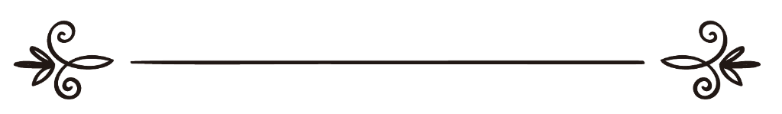 来源：伊斯兰问答网站مصدر : موقع الإسلام سؤال وجواب编审: 伊斯兰之家中文小组مراجعة: فريق اللغة الصينية بموقع دار الإسلام受戒的时候有专门的衣服吗？问：受戒的时候有专门的衣服吗？答：一切赞颂，全归真主。对于女人而言，在受戒的时候没有专门的衣服，她可以穿她想穿的任何衣服，只是不能戴面纱，也不能戴手套；“尼尕布”就是戴在脸上的面纱，上面有眼睛观看的两个孔；“甘法兹”就是戴在手上的手套。至于男人，在受戒的时候有专门的衣服，就是戒衣（两片白布，上衣和下衣），所以男人不能穿衬衣、不能穿长裤、不能戴缠巾、不能穿带风帽的斗篷，也不能穿皮靴。《伊本•欧赛麦尼法特瓦全集》( 22 / 13 )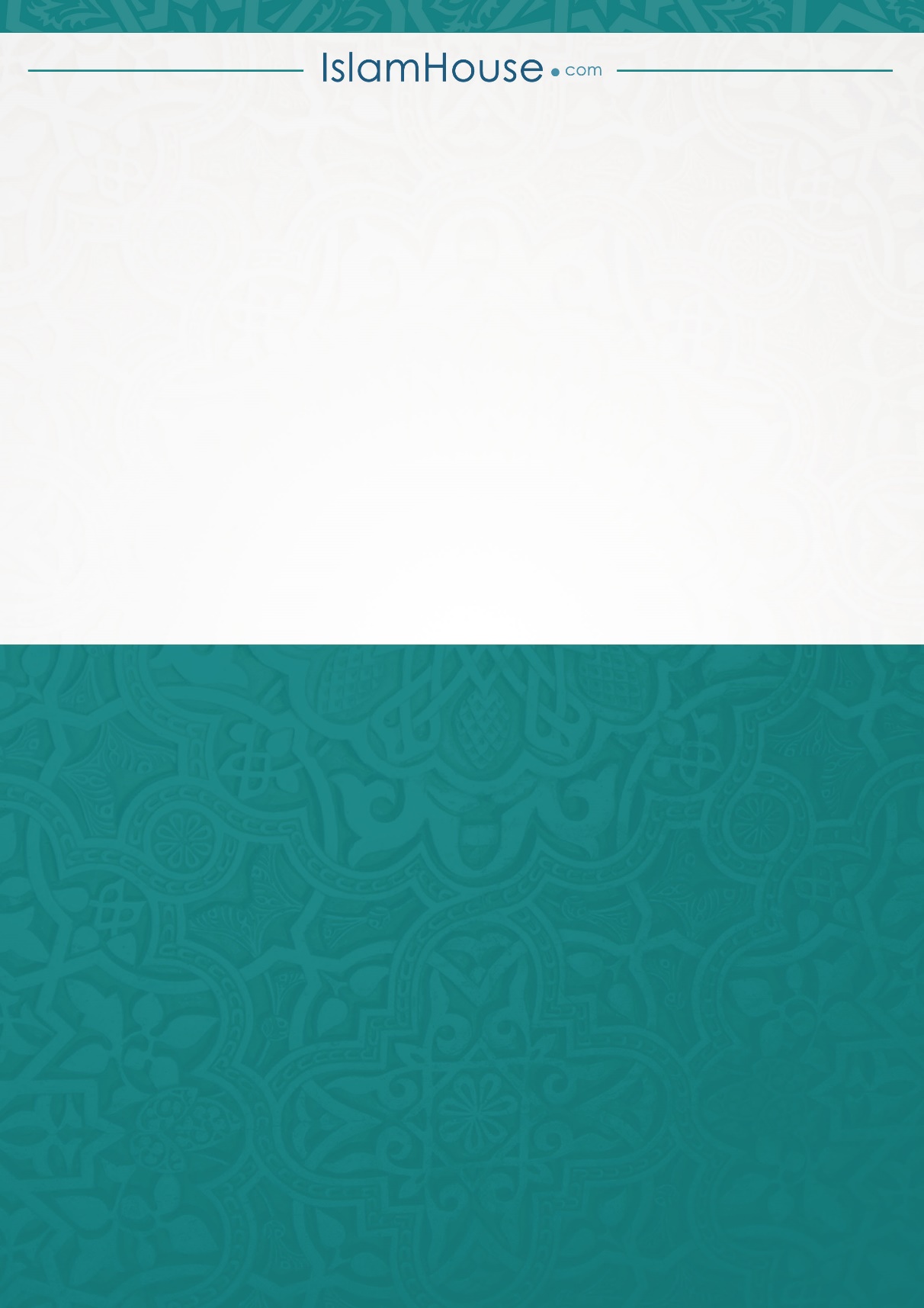 